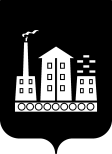 АДМИНИСТРАЦИЯ ГОРОДСКОГО ОКРУГА СПАССК-ДАЛЬНИЙ РАСПОРЯЖЕНИЕ31 марта 2020 г.                    г. Спасск-Дальний, Приморского края                    № 151-раО завершении отопительного периода 2019-2020 годовна территории городского округа Спасск-ДальнийНа основании статьи 16 Федерального закона № 131-ФЗ от 06 октября      2003 года «Об общих принципах организации местного самоуправления в Российской Федерации», Устава городского округа Спасск-Дальний, руководствуясь пунктом 5 Правил предоставления коммунальных услуг гражданам, утвержденных постановлением Правительства Российской Федерации от 06 мая 2011 года № 354 «О предоставлении коммунальных услуг собственникам и пользователям помещений в многоквартирных домах и жилых домов», во исполнение контрактов и договоров на обеспечение потребителей городского округа услугами теплоснабжения:1. Завершить отопительный период 2019-2020 годов в жилых микрорайонах городского округа Спасск-Дальний не ранее дня, следующего за днем окончания    5-ти дневного периода, в течение  которого среднесуточная температура наружного воздуха выше 8 градусов Цельсия.2. Спасскому филиалу Краевого государственного унитарного предприятия «Примтеплоэнерго» (Шульга), товариществу собственников жилья «Пятерочка» (Чуднов), обществу с ограниченной ответственностью «Спасскэнергия» (Чуднов) прекратить подачу теплоносителя для отопления жилых микрорайонов не ранее дня, следующего  за днем окончания 5-дневного периода, в течение которого среднесуточная температура наружного воздуха составляет  выше  8 градусов Цельсия.3. Управляющим организациям и товариществам собственников жилья, обслуживающим жилищный фонд городского округа Спасск-Дальний, произвести отключения систем жилых домов к теплоснабжению не ранее дня, следующего за днем окончания 5-ти дневного периода, в течение которого среднесуточная температура наружного воздуха составляет  выше 8 градусов Цельсия.4. Административному управлению Администрации городского округа Спасск-Дальний (Моняк) опубликовать настоящее распоряжение в периодическом печатном издании и разместить на официальном сайте правовой информации городского округа Спасск-Дальний.5.  Контроль за исполнением данного распоряжения оставляю за собой.Исполняющий обязанности главыгородского  округа Спасск-Дальний					        А.К. Бессонов